SPRING BRANCH INDEPENDENT SCHOOL DISTRICT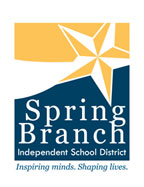 District Improvement Team (DIT)Timeline for DIT 2020 Election / Selection by Lottery        Two-year terms, 2020-2022CERTIFIED TEACHING/CERTIFIED, NON-TEACHING POSITIONSPARENT REPRESENTATIVESDistrict Level Entities DateDistrict Improvement Team (DIT)/ Campus Level Certified Teaching / Non-Teaching For 2020-20224 open positions in Group 14 open positions in  Group 24 open positions in Group 3January 17, 2020DIT elections and nomination information and forms posted on SBISD webJanuary 31, 2020February 3, 2020, extended deadline*Nomination forms for candidates due to Norma Trevino, Ad. Bldg, no later than 4:30 p.m. norma.trevino@springbranchisd.com February 4, 2020Slate of candidates for each grouping posted on webFebruary 5-19, 2020Campaigning Period February 20-21, 24-25* 2020DIT elections held electronically via district website  February 27, 2020Announcement and publication of DIT members DateDistrict Improvement Team (DIT) Campus Level Parent Selection Number of Openings determined by vacancies For 2020-20221 open position in Group 12 open positions in Group 23 open positions in Group 3January 17, 2020DIT selection by lottery information forms emailed to campuses and posted on SBISD website February 7, 2020Nomination forms for candidates due to Norma Trevino, Ad. Bldg. by 4:30 p.m. norma.trevino@springbranchisd.comFebruary 25, 2020DIT selection by lottery of qualified parent candidates held February 27, 2020Announcement and publication of DIT membersDateDistrict Improvement Team (DIT)/ District Level EntitiesRepresentatives of the following groups will be selected per District policy (BQA Local)District Council of PTA’s (1)Special Education (1)Gifted/Talented  (1)District Volunteer (1)Spring Branch Education Foundation or another 501c3 SBISD partner (1)District Good Neighbor and/or District business partner (2)Title I Parent Advisory Committee (1)